RESUMERESUME          MAMTAMAMTA.335936@2freemail.com Career Objective :I want to become a computer lecturer. To earn a lot of knowledge regarding computers. I am a dedicated person who wants to use her skills and education to help students achieve using both traditional and modern approaches. Academic Qualification :  Technical Qualification :Knowledge :Knowledge of Computer Basics and Internet.Knowledge of Programming languages.(C,C++,Java ).Knowledge of Office AutomationTechnical Skills :C language  C++ languageJAVAWork Experience :5months in Marketing.Coordinator in Faculty of Computational Science.Achievement  :Participating in workshop on IBM  at GNA-IMTParticipating in 2 day workshop in android held at GNA UNIVERSITY by Finland labs.Participating in workshop on Ethical Hacking & Cyber Security by TAC Security Solution.Won the First prize in I.T Quiz in 2014 at GNA- IMT, Mehtan, and Punjab.Participating in ICHO HOST 2016 conference in GNA University.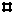 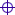 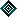 